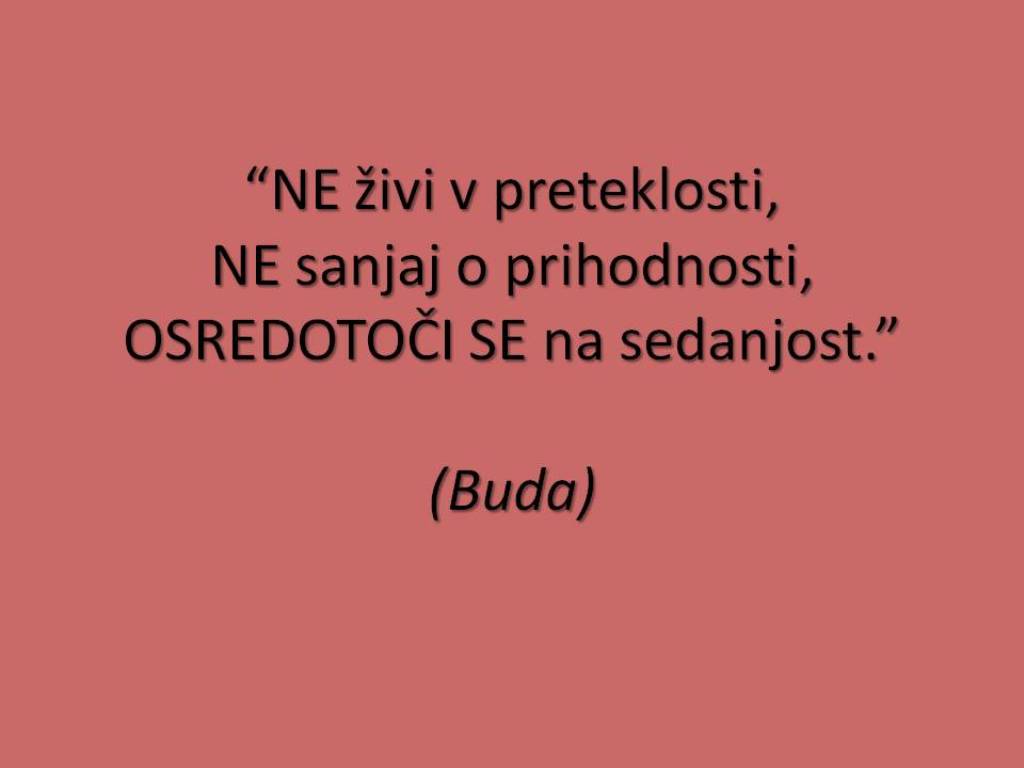 DRAGI DRUGOŠOLČKI IN NJIHOVI STARŠI. S TO MISLIJO ZAKLJUČUJEMO DEJAVNOSTI TEGA TEDNA. VSAK DAN BODITE HVALEŽNI ZA VSE LEPE STVARI, KI SO SE VAM ZGODILE. MOGOČE VAM JE KDAJ TEŽKO, TAKRAT POKLIČITE PRIJATELJE, BABICE, UČITELJICE PO TELEFONU ALI PA JIM NAPIŠITE KAKŠNO PISMO ALI NARIŠITE RISBICO. VESELE BODO VSEH VAŠIH EMAILOV, SLIKIC…KMALU BO ŽIVLJENJE SPET STEKLO NAPREJ, DO TAKRAT PA NE POZABITE IN UŽIVAJTE V SEDANJOSTI, KO LAHKO POGLEDATE KAKO RISANKO VEČ IN POJESTE KAK PIŠKOT VEČ😊UČITELJICI SUZANA IN MAJANAČRT DELA ZA OPB -2.RAZRED A OPB 2. - RAZREDPONEDELJEK30.3.2020  KOSILOPomagaj pri pripravi mize za kosilo. Na mizo dajte prt ali pogrinjke in vse ostalo. Seveda je potrebno najprej natančno umiti roke.Vsem skupaj »Dober tek«. SPROSTITVENE DEJAVNOSTIIgraj se igrico Toplo – mrzlo. Se spomniš, kako gre? Prvi skrije en predmet, drugi, ki je ta čas v drugem prostoru, pa išče. Usmerjamo ga z besedami toplo, hladno, vroče, ledeno…Vlogi zamenjamo. SAMOSTOJNO UČENJEŠtevila do 100Pred sabo imej stotični kvadrat. Štej naprej, štej nazaj (lahko potiho ali naglas).Štej od npr. 67 do 81.USTVARJALNO PREŽIVLJANJE  ČASAOglej si družinske fotografije. Lahko pa z družino kakšen dober film.TOREK31.3.2020KOSILOTemeljito si umij roke z vodo in milom. Obriši si jih s čisto brisačo.Pomagaj pripraviti mizo za kosilo. Razdeli krožnike, serviete, potreben jedilni pribor in kozarce.Pomagaj servirati jedila. »Dober tek.«SPROSTITVENE DEJAVNOSTIMet žogice v košPripravi si koš ali škatlo in manjšo žogico. Če žogice nimaš, naredi iz časopisnega papirja kroglice.Zadevaj v koš.  Povečuj razdaljo koša.  Ciljaj z desno in levo roko. Ti uspeva? SAMOSTOJNO  UČENJEMali in veliki pisani črkiNajprej oblikuj  mali pisani črki s in š ter veliki pisani črki S in Š  z volno ali prejico.S poznanimi pisanimi črkami (i, u, n, m, c, č, e, r, v, z, inž) lahko napišeš kakšno besedo.USTVARJALNO PREŽIVLJANJE  ČASA Z dovoljenjem staršev si oglej primerno otroško oddajo.SREDA1.4.2020KOSILOPoigrajmo se s papirnatimi servietki. Izdelajmo kaj. Mogoče cvet tulipana, ali ladjico, ali…Pravilno postavi jedilni pribor. Pijmo dovolj zdrave tekočine (čaj, sok, vodo, mineralno vodo, kompot).  SPROSTITVENA DEJAVNOSTNaredi nekaj počepov in nekaj sklec.  Igraj se namizne igre: Človek, ne jezi se!, Karte, Šah,Tombolo ali sestavljanko (odvisno, kaj imaš doma in katero igro se rad igraš).SAMOSTOJNO  UČENJEOpazuj grmovje, drevje (na sprehodu ali skozi okno). Ali je kaj zacvetelo? Ali je kaj ozelenelo? O tem opazovanju in spremembah v naravi se pogovori s starši, po telefonu pa lahko z dedki, z babicami ali pa s sošolci, s sošolkami.USTVARJALNO PREŽIVLJANJE  ČASAZ barvicami nariši ali naslikaj prosto risbo: Moj najljubši motiv.To pomeni, nekaj, kar rad/a rišem ali slikam.ČETRTEK2.4.2020KOSILOPri kosilu, ko ste vsi zbrani okoli mize, naj vsak družinski član pove, za kaj je hvaležen ta dan. SPROSTITVENA DEJAVNOSTPotelovadi s svojo plišasto igračko: https://www.youtube.com/watch?v=7VAEIkGmXnoSAMOSTOJNO  UČENJEZ roko napiši črko na hrbet družinskega člana. On mora uganiti, katero črko si napisal. Zamenjajta se. USTVARJALNO PREŽIVLJANJE  ČASAIz servietka lahko narediš lično rožico, ki bo krasila jutrišnje kosilo. https://www.youtube.com/watch?v=DZ0-irwLOJcPETEK3.4.2020KOSILOPo kosilu pomagaj staršem pomiti posodo. SPROSTITVENA DEJAVNOSTZnaš še zaplesati makareno?https://www.youtube.com/watch?v=MAsP7TYPYcchttps://www.youtube.com/watch?v=9k-iThSvhRUSAMOSTOJNO  UČENJEPonovi pesmice v angleščini, ki si jih že poslušal. Na teh povezavah najdeš nekatere od njih: USTVARJALNO PREŽIVLJANJE  ČASASi že prebral Zvezdico Zaspanko? Na tej povezavi najdeš pravljico. Uživaj v njej. Lahko poskusiš narisati lepo Zvezdico Zaspanko.https://www.youtube.com/watch?v=MUH-ADB2hqw&list=PLqsO_AZ4uWhLCLMH7SgHfGoIJFM4quc6F